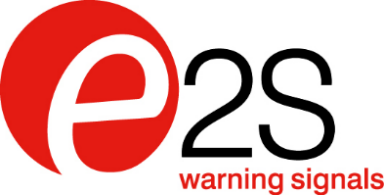 Informações para a ImprensaPara baixar imagem de qualidade para impressão 300 dpi,vá para parkfield.co.uk/e2s/nfpa19-print.jpg 
Para baixar o texto em arquivo Word, vá para parkfield.co.uk/e2s/nfpa19-br.docxPara ver todas as informações, acesse parkfield.co.uk/e2s/Lançamento de sinalização de alerta SIL 2 à prova de explosões D1xB2 na NFPA 2019
A mais recente adição à linha D1x da E2S Warning Signals são os sinalizadores D1xB2, que oferecem aprovações globais com conformidade SIL 1 e SIL 2. As fontes de luz estão disponíveis como Xênon ou LED. Os estroboscópios de Xenôn são oferecidos em variantes de 5, 10, 15 ou 21 Joules com quatro opções de taxa de flash e são aprovados para uso em alarmes de incêndio em modo privado para UL1638. A matriz de LEDs de alta potência apresenta um modo estável para aplicativos de status, cinco padrões de flash e três estágios/canais de alarme remotamente selecionáveis. Aprovado pelas normas UL/cUL e ULC para uso em ambientes à prova de explosão de Classe I/II Divisão 1, Zona 1 e Zona 21, com certificação pelas normas IECEx e ATEX para aplicações da Zona 1 e 21 – uma solução verdadeiramente global. Os filtros das lentes de policarbonato estáveis com filtro UV, equipados com uma proteção de aço inoxidável, são disponibilizados nos tons âmbar, azul, transparente, verde, magenta, vermelho e amarelo. O design da lente aprimora a saída de luz e é substituível em campo, permitindo que os sinalizadores sejam reutilizados no local. A irrupção e a corrente operacional baixas possibilitam que mais unidades sejam instaladas por circuito, simplificando o projeto do sistema e reduzindo o custo. Todos os sinalizadores do mesmo circuito são automaticamente sincronizados. Para instalações que requerem sinais em conformidade com a norma UL1971 para configuração do alarme de incêndio em modo público, como dispositivos de sinalização de emergência para deficientes auditivos, os modelos D1xB2XH1 e D1xB2XH2 fornecem a solução mais inteligente e de sincronização automática disponível. Todas as variantes são compostas por um invólucro inovador com várias entradas de cabo: entradas laterais de 2 x 3/4” NPT e 2 x M20, além de uma entrada pendente de 1 x 3/4" NPT. Um percurso de chamas rosqueado permite instalação rápida e simplifica a inspeção de manutenção, enquanto a ampla área de terminação maximiza o espaço de cabeamento. O invólucro de alumínio leve, de grau matinho e resistente à corrosão pode ser montado em um canal ou superfície, utilizando os terminais de montagem embutidos. Um suporte de montagem de aço inoxidável opcional está disponível, oferecendo posicionamento totalmente ajustável em qualquer direção para uma eficácia otimizada. Além dos sinalizadores independentes, a linha D1x inclui unidades combinadas que fornecem saídas de som de até 116 dB (A) com 64 tons de alarme selecionáveis pelo usuário e quatro estágios/canais remotamente selecionáveis para suportar a sinalização audível de múltiplos cenários a partir de um único dispositivo. O sinalizador de xênon integrado pode ser conectado internamente ao alarme para minimizar os requisitos de cabeamento e o tempo de instalação, e o alarme e o estroboscópio podem ser iniciados de forma simultânea ou independente. A E2S Warning Signals exibirá, no estande 1445, os novos produtos D1xB2 na NFPA C&E em San Antonio (17 a 19 de junho de 2019).*** Ends: body copy 394 words ***Notas para os editores
Emitido em 08 de maio de 2019Para consultas, fale com:	Nigel May	Parkfield Communications LimitedParkfield HouseDamerhamSP6 3HQGrã-BretanhaTel: + 44 (0)1725 518321Fax: + 44 (0)1725 518378nigel.may@parkfield.co.uk parkfield.co.uk 
A E2S é líder mundial na fabricação independente de sinalização. Com sede na região Oeste de Londres, Inglaterra, a empresa projeta e fabrica uma ampla variedade de produtos de sinalização para ambientes industriais e marítimos e áreas perigosas. Os produtos da E2S Produtos podem ser entregues em todo o mundo através de sua rede de distribuição. Detalhes dos distribuidores podem ser encontrados no site da empresa. Além disso, a E2S tem um centro de distribuição dedicado exclusivo em Houston, Texas, para distribuição local de produtos e atendimento técnico. E2S Warning Signals17633 Telge RoadCypress, HoustonTX 77086Estados Unidos da AmericaTel: + 1 281-377-4401Fax: + 1 281-440-4040Mail: sales@e2s.com Web: www.e2s.com E2S Warning SignalsImpress HouseMansell RoadLondresW3 7QHGrã-BretanhaTel: + 44 (0)20 8743 8880Fax: + 44 (0)20 8740 4200sales@e2s.com e2s.com